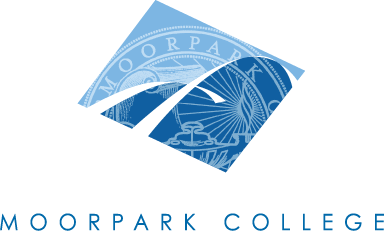 Technical Review Curriculum Sub-CommitteeAGENDASeptember 15, 20111:00 – 4:00 pm – A-138Courses to be reviewed:Additional Courses to Review (if time permits):Adjourn at 4:00pmPositionNamePresentCo-ChairMary ReesCo-ChairLori BennettCurriculum SpecialistGlenela RajpaulInstructional Data SpecialistLaDonna RighettiArticulationLetrisha MaiLibrary ResourcesMary LaBargeTR RepsLydia EtmanBeth MegillPresentersPresentersTIMECOURSE IDNOTES1:00SOC M01Technical: GE-B2.  DE.1:15SOC M01HTechnical: GE-B2.1:30SOC M02Outline Update: GE-B2.  DE.1:45SOC M03Technical: GE-B2.  Adding DE.2:00SOC M04Outline Update: GE-B2.  DE.2:15SOC M08Technical: GE-B2.  Adding DE.  Same course as PSY M20.2:30SOC M10Technical: GE-B2/F.  Adding DE.2:45SOC M12Outline Update: GE-B2.3:00SOC M15Outline Update: GE-B2.  DE.3:15SOC M16Outline Update: GE-B2.  DE.3:30SOC M60BOutline Update:  GE-B2.  DE.3:45CS M10HNew: DE.PHTC M31Technical: Change in discipline and minimum quals.  PHTC M33Technical:  DE.  Change in discipline and minimum quals.  Same course as GR M27.PHTC M35Substantial: Change in discipline and minimum quals.  Same course as JOUR M08.